SMP Warning: Hospice Scams4.28.22Facebook Post: The SMP is warning the public about scammers targeting assisted living facilities and nursing home residents and signing them up for hospice, even though their life expectancy exceeds six months. This is dangerous because if you are enrolled in hospice, you cannot receive care that could cure, like cancer treatments, surgeries, or even some medications.Be sure to check your Medicare statements and see if you are being charged for hospice services. If you find you are and shouldn't be, please contact the #SeniorMedicarePatrol at 877-808-2468 or info@smpresource.org.Instagram Post: The SMP is warning the public about scammers targeting assisted living facilities and nursing home residents and signing them up for hospice, even though their life expectancy exceeds six months. This is dangerous because if you are enrolled in hospice, you cannot receive care that could cure, like cancer treatments, surgeries, or even some medications.Be sure to check your Medicare statements and see if you are being charged for hospice services. If you find you are and shouldn't be, please contact the #SeniorMedicarePatrol at 877-808-2468 or info@smpresource.org. #HospiceScams #Hospice #Caregivers #OlderAdults #SMP #ScamAlert #SMPWarningNote: Space was provided in the bottom right corner for your state contact information. Do not remove the national logo, citations, or grant statement.The below image is used for both Facebook and Instagram and can be scheduled to Instagram directly from Facebook Business Suite, if you would like.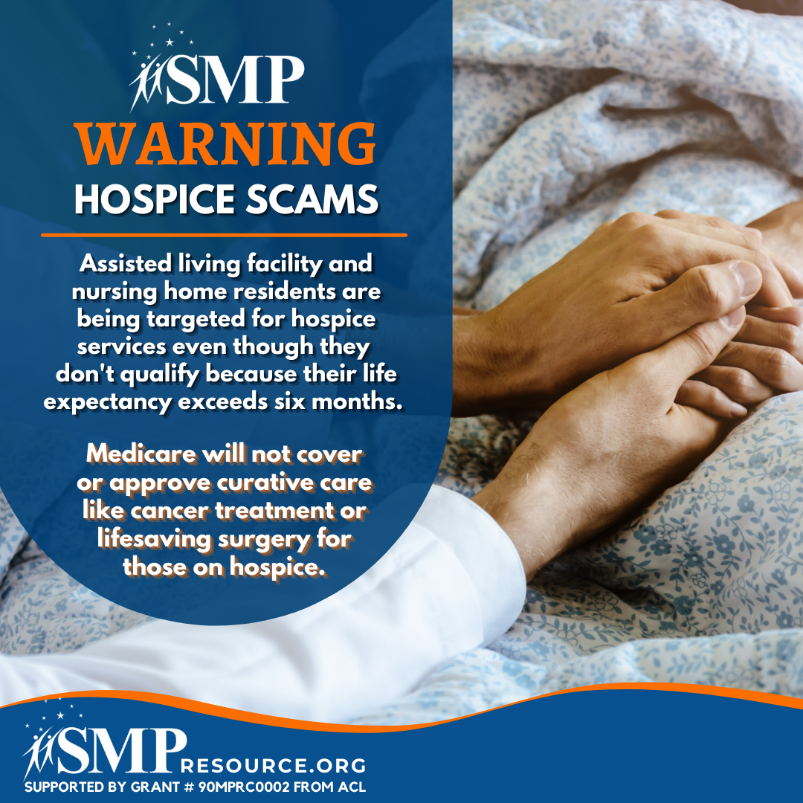 Twitter Post: The SMP has been hearing about calls regarding glucose monitors. If you get a call offering a glucose monitor, it is best to hang up. If you need a glucose monitor or any other kind of health care, contact your doctor.Note: Space was provided in the bottom right corner for your state contact information. Do not remove the national logo, citations, or grant statement.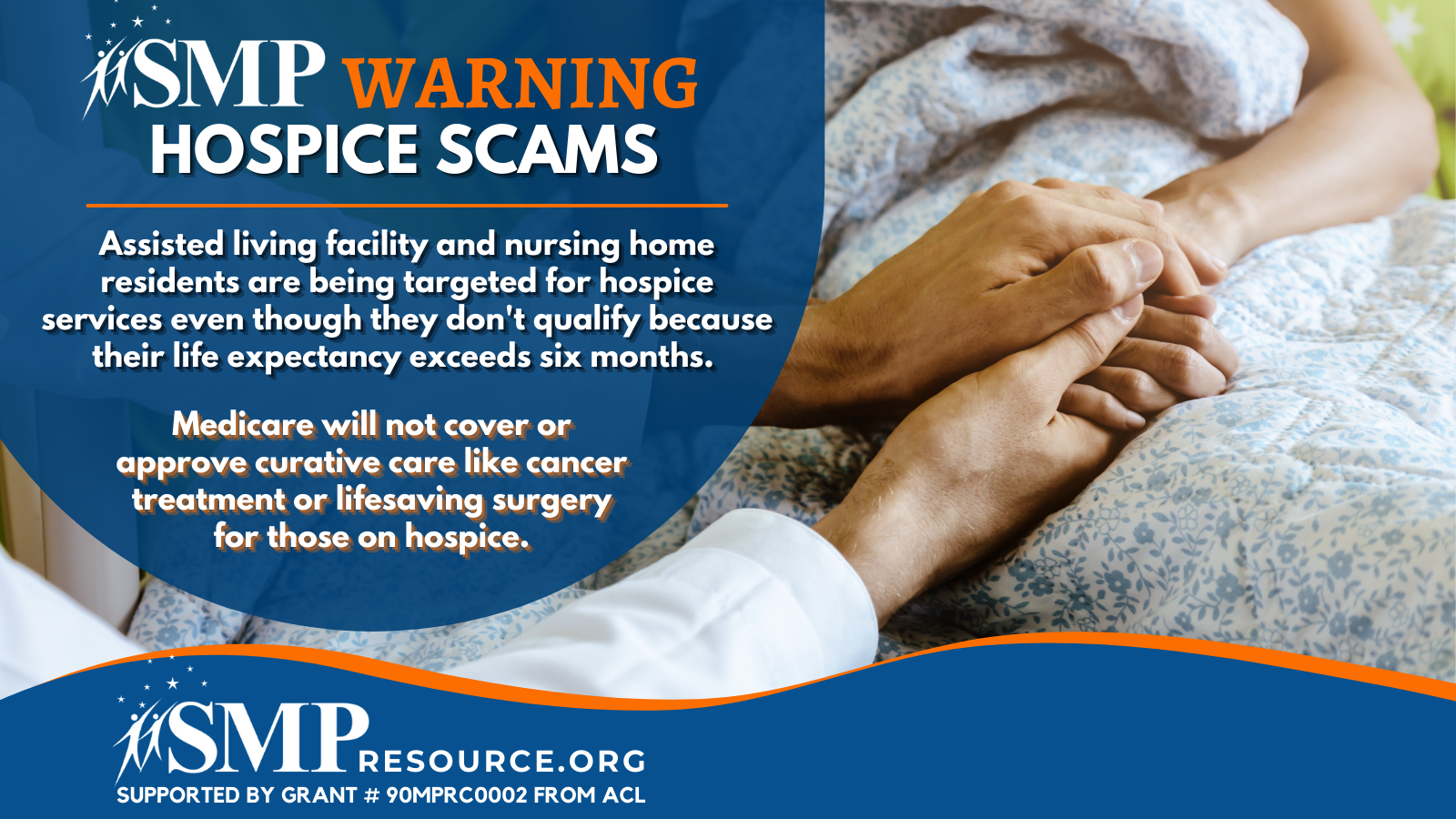 